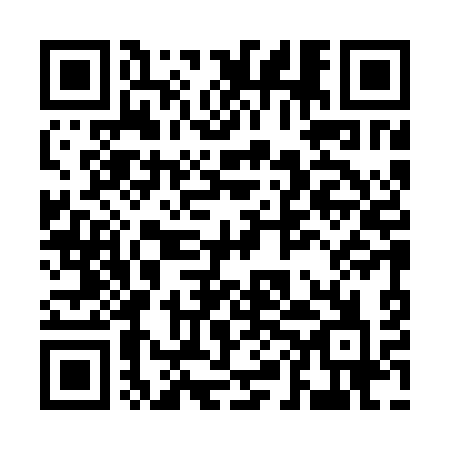 Ramadan times for Malegaon, Maharashtra, IndiaMon 11 Mar 2024 - Wed 10 Apr 2024High Latitude Method: One Seventh RulePrayer Calculation Method: University of Islamic SciencesAsar Calculation Method: HanafiPrayer times provided by https://www.salahtimes.comDateDayFajrSuhurSunriseDhuhrAsrIftarMaghribIsha11Mon5:305:306:4412:425:006:406:407:5412Tue5:295:296:4312:415:016:406:407:5413Wed5:295:296:4212:415:016:416:417:5414Thu5:285:286:4112:415:016:416:417:5415Fri5:275:276:4012:415:016:416:417:5516Sat5:265:266:3912:405:016:426:427:5517Sun5:255:256:3812:405:016:426:427:5518Mon5:245:246:3812:405:016:426:427:5619Tue5:235:236:3712:395:016:436:437:5620Wed5:225:226:3612:395:016:436:437:5621Thu5:215:216:3512:395:016:436:437:5722Fri5:205:206:3412:395:016:446:447:5723Sat5:195:196:3312:385:016:446:447:5724Sun5:195:196:3212:385:016:446:447:5825Mon5:185:186:3112:385:026:446:447:5826Tue5:175:176:3012:375:026:456:457:5827Wed5:165:166:3012:375:026:456:457:5928Thu5:155:156:2912:375:026:456:457:5929Fri5:145:146:2812:365:026:466:468:0030Sat5:135:136:2712:365:026:466:468:0031Sun5:125:126:2612:365:026:466:468:001Mon5:115:116:2512:365:026:466:468:012Tue5:105:106:2412:355:026:476:478:013Wed5:095:096:2312:355:026:476:478:014Thu5:085:086:2212:355:026:476:478:025Fri5:075:076:2212:345:026:486:488:026Sat5:065:066:2112:345:016:486:488:037Sun5:055:056:2012:345:016:486:488:038Mon5:045:046:1912:345:016:486:488:039Tue5:035:036:1812:335:016:496:498:0410Wed5:025:026:1712:335:016:496:498:04